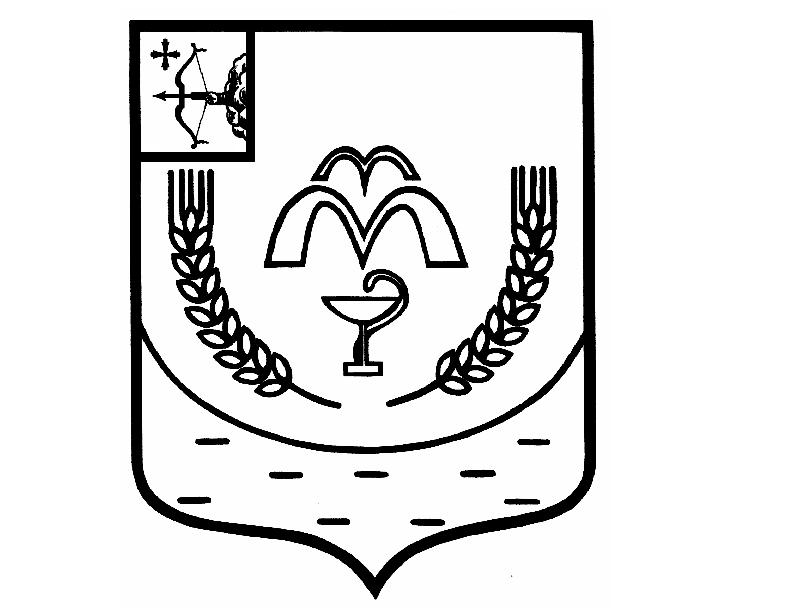 АДМИНИСТРАЦИЯ КУМЕНСКОГО РАЙОНАКИРОВСКАЯ ОБЛАСТЬП О С Т А Н О В Л Е Н И Еот 16.02.2022 № 66пгт КуменыО внесении изменений в постановление администрации Куменского района от 30.06.2021 № 265В целях улучшения санитарно-экологической обстановки на территории сельских поселений Куменского района, в соответствии с Федеральным законом от 24.06.1998 № 89-ФЗ «Об отходах производства и потребления», Федеральным законом от 30.12.2017 № 503-ФЗ «О внесении изменений в Федеральный закон «Об отходах производства и потребления», Федеральным законом от 10.01.2002 № 7-ФЗ «Об охране окружающей среды» и отдельными законодательными актами Российской Федерации, руководствуясь нормами Федерального Закона от 06.10.2003 № 131-ФЗ «Об общих принципах организации местного самоуправления в Российской Федерации», Постановления Правительства Российской федерации от 31.08.2018 № 1039 «Об утверждении Правил обустройства мест (площадок) накопления твердых коммунальных отходов и ведения их реестра», администрация Куменского района ПОСТАНОВЛЯЕТ:1. Внести в реестр мест (площадок) накопления твердых коммунальных отходов на территории сельских поселений Куменского района Кировской области, утвержденный постановлением администрации Куменского района от 30.06.2021 № 265 следующие изменения:1.1. Строку 10, 14, 15 Реестра Куменского сельского поселения исключить.1.2. Дополнить Реестр Вожгальского сельского поселения строкой 41 следующего содержания:	2. Разместить настоящее постановление на официальном сайте администрации Куменского района в сети Интернет.3. Настоящее постановление вступает в силу с момента подписания.Глава Куменского района						И.Н. Шемпелев________________________________________________________________ПОДГОТОВЛЕНОВедущий специалист, инспектор по муниципальномуконтролю администрации района					Л.В. КрестьяниноваПервый заместитель главыадминистрации района повопросам жизнеобеспечения						Н.В. КислицынЗаведующий правовым отделомадминистрации района							Н.В. ШибановаРазослать: дело, отдел информатизации (электронно), ведущий специалист, инспектор по муниципальному контролю, прокуратура Куменского района.Крестьянинова Лидия Владимировна2-14-4441с. Вожгалы,                ул. Заводская, д. 158.08468    50.11125железобетон1810,75ООО "Чизлэнд"                                   ОГРН: 1204300001619                               Ф.адрес: 613413, с.Вожгалы, ул.Коммунальная, д. 31Производственная деятельность ООО "Чизлэнд"